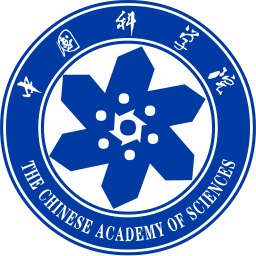 王宽诚率先人才计划卢嘉锡国际团队推荐表中国科学院人事局2019年制说   明一、请各依托单位按照相关文件要求认真填写表格中各项内容。二、除推荐表外如有需要补充的其他材料，请单独成册，一式一份报送即可。三、申报材料不得包含涉密内容，请各单位严格把关。一、基本信息注：年龄结构、职务结构、学历结构请填写团队中符合条件的人数。二、现有基础及团队发展规划三、团队成员情况（含团队负责人）注：每位团队成员填写一份，海外成员不需要所在单位填写意见及盖章。四、团队组建和试运行情况五、承诺与推荐意见团队名称：研究方向：（具体方向请参照《国际团队项目重点支持方向目录》填写）（具体方向请参照《国际团队项目重点支持方向目录》填写）依托单位：团队负责人：团队组建时间：学   科   组：（数理天文、化学材料、生命医学、工程装备、信息技术、地球环境）（数理天文、化学材料、生命医学、工程装备、信息技术、地球环境）团队名称研究方向所属学科组建时间团队组成情况（共 人）姓名姓名年龄国籍国籍专业技术职务专业领域工作单位工作单位团队组成情况（共 人）负责人团队组成情况（共 人）国内成员团队组成情况（共 人）国内成员团队组成情况（共 人）国内成员团队组成情况（共 人）国内成员团队组成情况（共 人）团队组成情况（共 人）海外成员团队组成情况（共 人）海外成员团队组成情况（共 人）海外成员团队组成情况（共 人）海外成员团队组成情况（共 人）年龄结构年龄结构51岁以上51岁以上51岁以上50-45岁50-45岁45-35岁45-35岁35岁以下团队组成情况（共 人）年龄结构年龄结构团队组成情况（共 人）职务结构职务结构正高正高正高副高副高中级中级其他团队组成情况（共 人）职务结构职务结构团队组成情况（共 人）学历结构学历结构博士研究生博士研究生博士研究生硕士研究生硕士研究生本科本科其他团队组成情况（共 人）学历结构学历结构（一）主要研究内容与创新点（一）主要研究内容与创新点（一）主要研究内容与创新点（一）主要研究内容与创新点（研究目标、研究计划、拟解决的关键问题、创新点及科学意义或应用前景等，800字以内）（研究目标、研究计划、拟解决的关键问题、创新点及科学意义或应用前景等，800字以内）（研究目标、研究计划、拟解决的关键问题、创新点及科学意义或应用前景等，800字以内）（研究目标、研究计划、拟解决的关键问题、创新点及科学意义或应用前景等，800字以内）（二）推动团队工作的现实基础（二）推动团队工作的现实基础（二）推动团队工作的现实基础（二）推动团队工作的现实基础（已有科研基础、团队构成、条件保障等，500字以内）（已有科研基础、团队构成、条件保障等，500字以内）（已有科研基础、团队构成、条件保障等，500字以内）（已有科研基础、团队构成、条件保障等，500字以内）（三）预期取得的成果（三）预期取得的成果（三）预期取得的成果（三）预期取得的成果（论文论著、专利申请、人才培养等，300字以内）（论文论著、专利申请、人才培养等，300字以内）（论文论著、专利申请、人才培养等，300字以内）（论文论著、专利申请、人才培养等，300字以内）（四）组织管理、运行机制、知识产权归属等（四）组织管理、运行机制、知识产权归属等（四）组织管理、运行机制、知识产权归属等（四）组织管理、运行机制、知识产权归属等（500字以内)（500字以内)（500字以内)（500字以内)（五）经费预算（五）经费预算（五）经费预算（五）经费预算      科目名称预算年度  人才专项经费王宽诚教育基金资助经费合计第一年度第二年度第三年度合计姓名性别出生日期国籍专业领域专业技术职务工作单位行政职务联系电话邮箱每年拟在团队（或回国）工作时间（天数）每年拟在团队（或回国）工作时间（天数）个人经历（从大学开始）个人经历（从大学开始）个人经历（从大学开始）个人经历（从大学开始）个人经历（从大学开始）主持项目情况（按重要性填写，不超过5项）主持项目情况（按重要性填写，不超过5项）主持项目情况（按重要性填写，不超过5项）主持项目情况（按重要性填写，不超过5项）主持项目情况（按重要性填写，不超过5项）代表性论文、论著（不超过5篇）、主要获奖情况及国内外学术组织机构任职情况代表性论文、论著（不超过5篇）、主要获奖情况及国内外学术组织机构任职情况代表性论文、论著（不超过5篇）、主要获奖情况及国内外学术组织机构任职情况代表性论文、论著（不超过5篇）、主要获奖情况及国内外学术组织机构任职情况代表性论文、论著（不超过5篇）、主要获奖情况及国内外学术组织机构任职情况自身优势及在团队中拟发挥的作用、研究内容等本人签字：                        年      月     日自身优势及在团队中拟发挥的作用、研究内容等本人签字：                        年      月     日自身优势及在团队中拟发挥的作用、研究内容等本人签字：                        年      月     日自身优势及在团队中拟发挥的作用、研究内容等本人签字：                        年      月     日自身优势及在团队中拟发挥的作用、研究内容等本人签字：                        年      月     日所在单位意见负责人签字:                              （单位盖章）年      月      日所在单位意见负责人签字:                              （单位盖章）年      月      日所在单位意见负责人签字:                              （单位盖章）年      月      日所在单位意见负责人签字:                              （单位盖章）年      月      日所在单位意见负责人签字:                              （单位盖章）年      月      日（一）团队组建情况（团队组建前筹备情况、团队组建论证情况等，500字以内）（二）团队试运行工作情况（科研工作开展情况、各成员发挥作用情况及团队建设、试运行专家论证意见等，1000字以内）（三）团队试运行管理情况（有关规章制度的建立、管理运行体制、经费情况、单位支持情况等，500字以内）（四）团队试运行交流合作情况（海外成员回国参与团队工作情况、海内外成员交流互访等情况，500字以内）（五）团队试运行主要存在问题及改进计划（六）团队负责人本年度作为负责人申报的其他院级人才项目（没有填“无”）（一）团队负责人承诺1．本人代表团队承诺推荐材料中所有信息真实可靠。团队各成员已经学习并了解本项目的管理办法。2．如获得项目资助，团队全体成员将严格遵守相关管理规定，认真负责承担相应的工作职责，积极推动团队工作的开展。3．4．负责人：        年   月   日（二）依托单位意见（依托单位对推荐团队申报材料的真实性，以及支持保障措施做出承诺，明确推荐意见等）单位负责人：               （公章）                                                年   月   日